6667778889991111ofta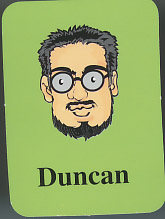 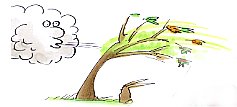 var ligger banken ?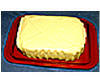 han vaknarkan jag hjälpa er ?jag är hungrig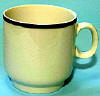 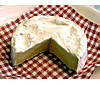 till höger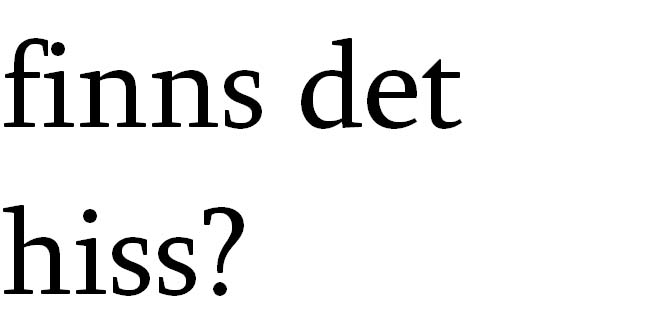 ingen orsak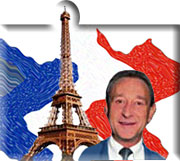 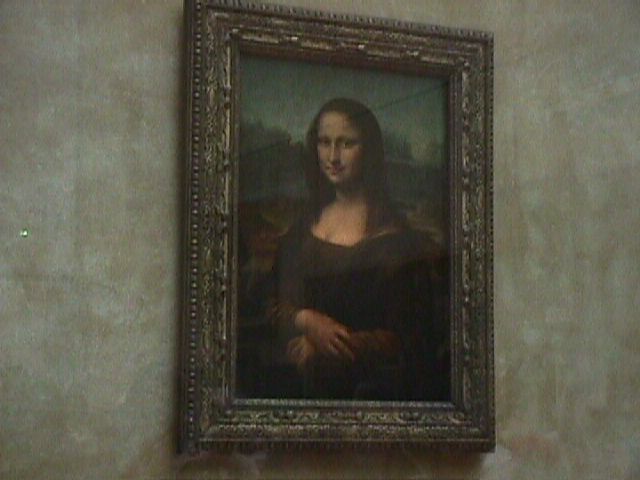 jag bor i Sverige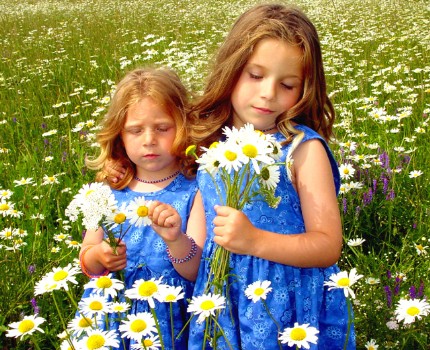 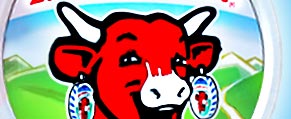 jag förstår inte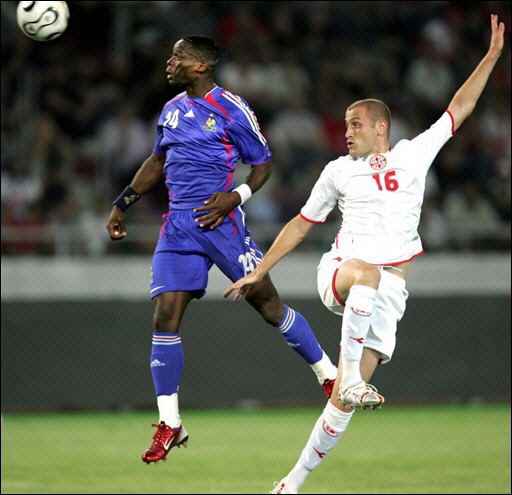 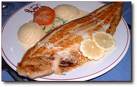 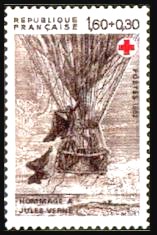 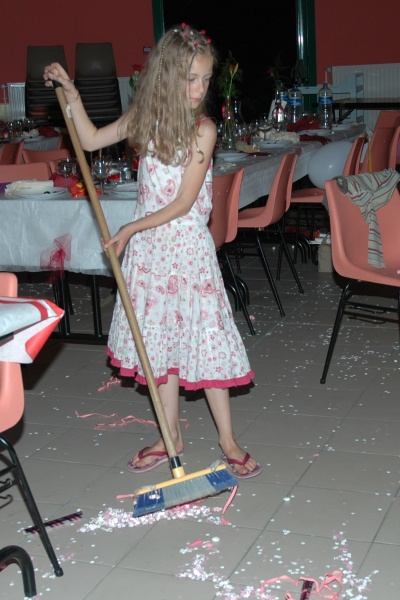 ingen orsaktala långsammare tackhur mycket är klockan ?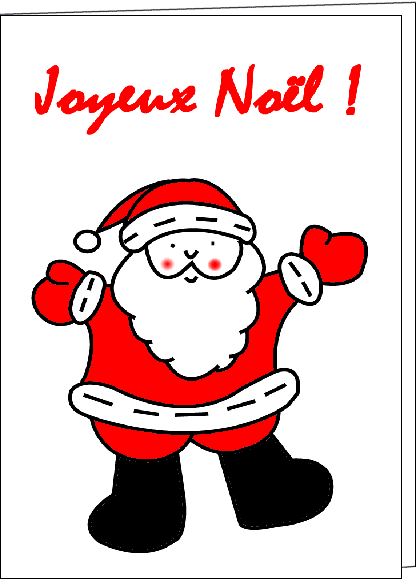 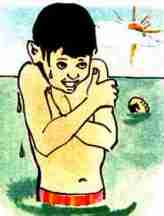 74489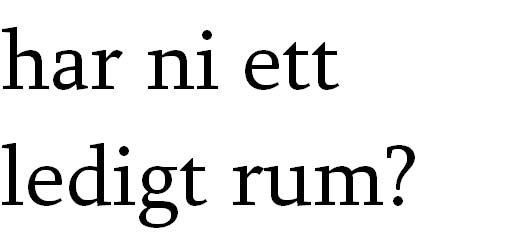 det var roligt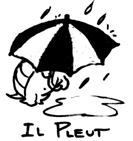 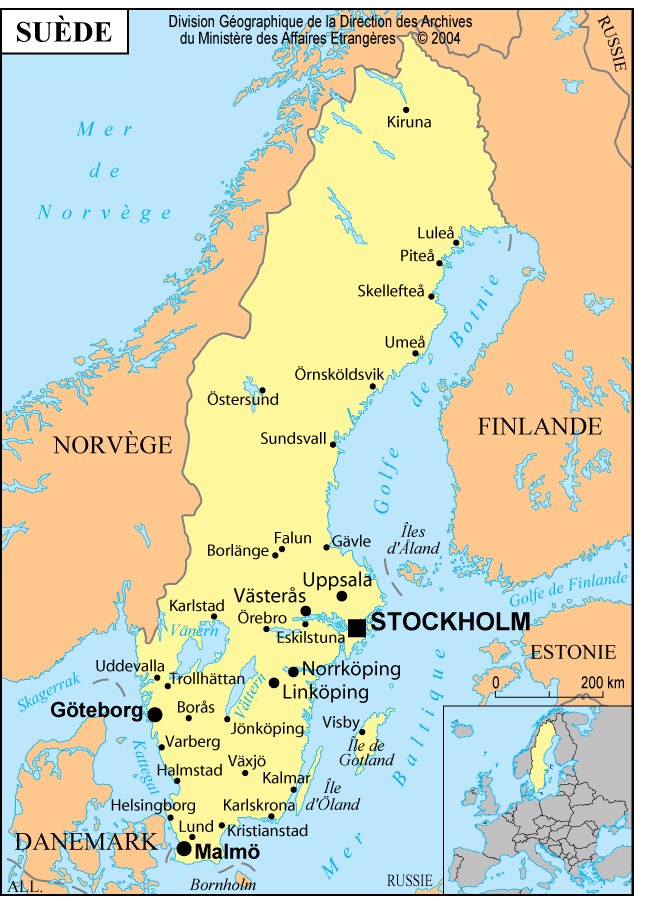 är du törstig ?magenrakt framjag är trött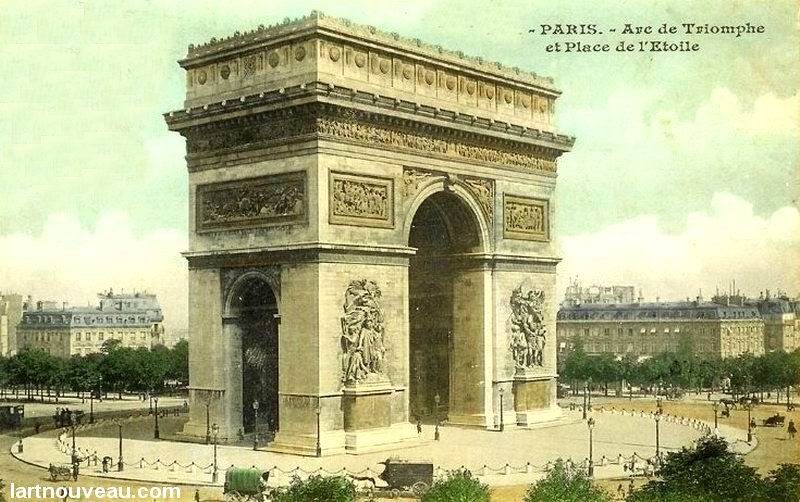 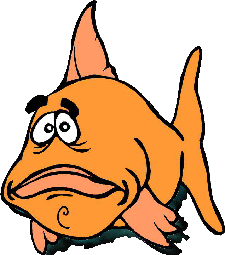 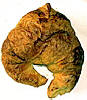 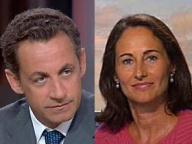 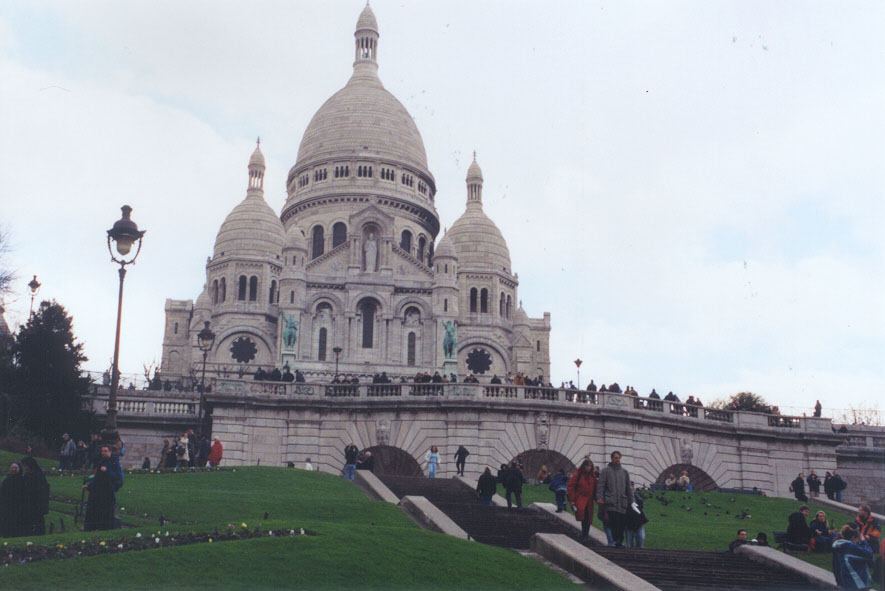 har ni frimärken ?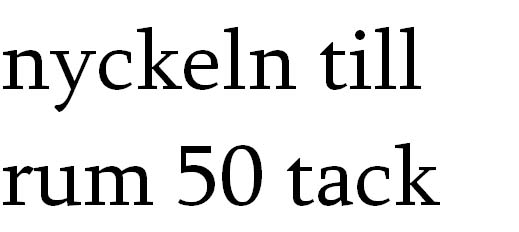 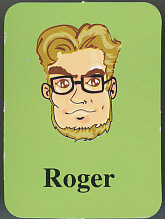 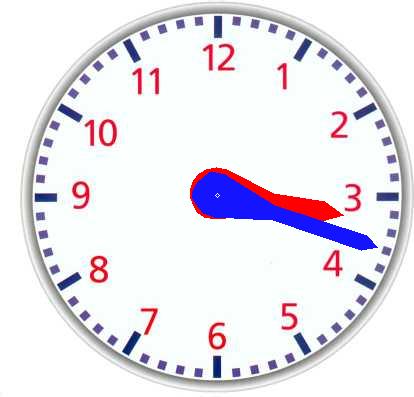 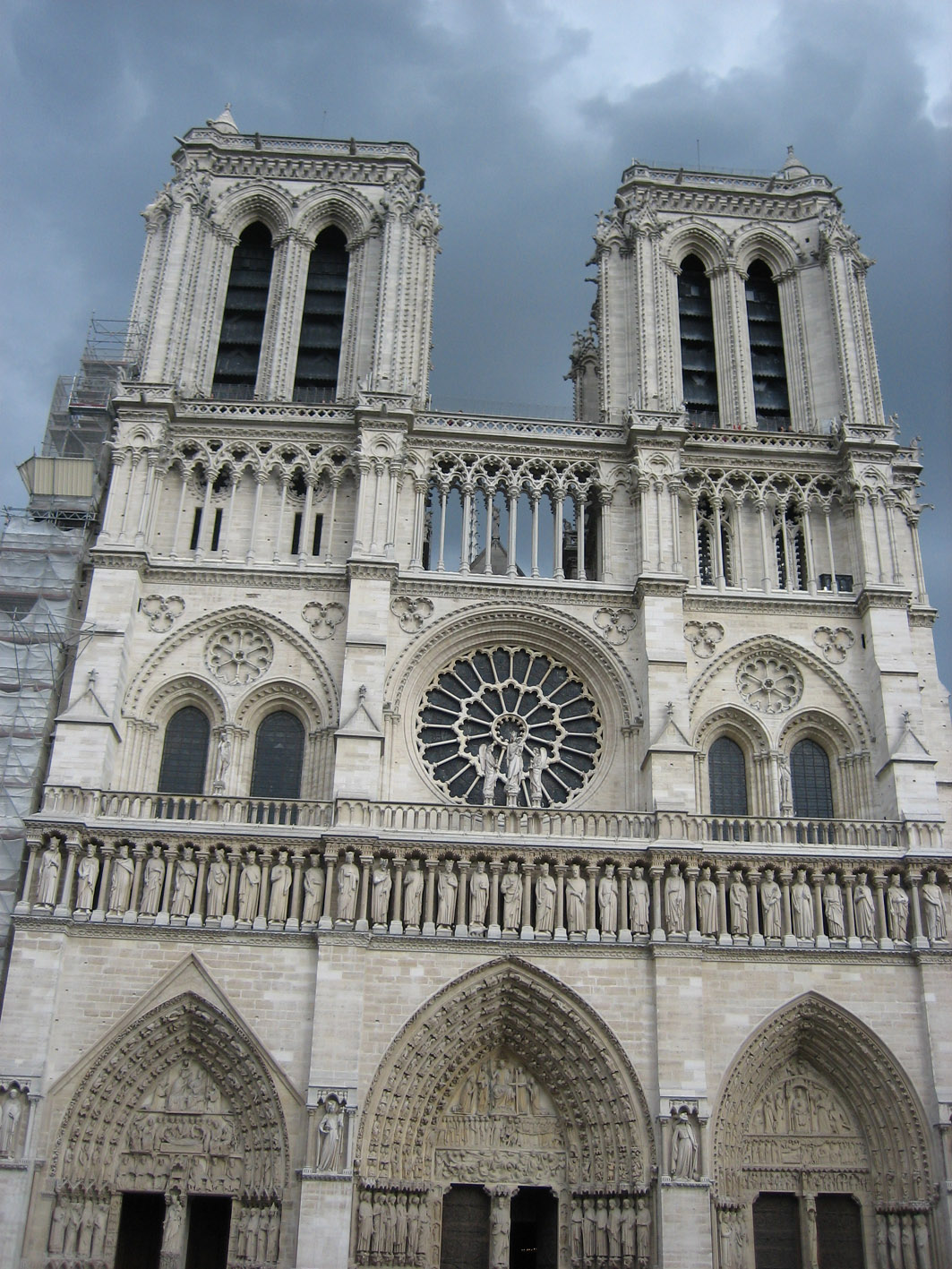 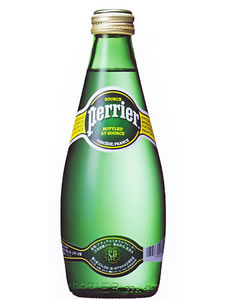 